Тест по теме «Резьба»Методические указания.Задания выполняются на листочках, куда студенты вводят свои ответы; время выполнения 20 минут.. Последовательность и условия выполнения задания:вспомнить пройденный материал;ответить на вопросы. Чтобы ответить на вопросы, приведенные в тесте, нужно предварительно изучить ГОСТ 2.311-68, ГОСТ 7798-70, ГОСТ 6357-81, ГОСТ 10177-82, ГОСТ 24705-2004.Ответы №ВопросыОтветы1.Что представляет собойрезьба?1. Расстояние между двумя соответствующими точками соседних витков.2. Линейная величина в осевом направлениипри полном обороте стержня3. Совокупность выступов и впадин, выполненных по винтовой линии на цилиндрической или конической поверхностях2.ЭСКИЗ-это…Чертеж детали, выполненный от руки и позволяющий изготовить детальОбъемное изображение деталиЧертеж, содержащий габаритные размеры детали3.Процесс мысленного расчленения предмета на геометрические тела – это?Разделение детали на частиАнализ геометрической формы4.От какого диаметра наносят размер метрической резьбы?1. Внутреннего диаметра2. Наружного диаметра3. Среднего диаметра5.Какое число размеров необходимо иметь на чертеже детали?1. Минимальное, но достаточное дляизготовления и контроля детали2. Максимальное, позволяющееиметь размеры каждого элемента на всех изображениях чертежа6.На каком рисунке изображено болтовое соединение?1 2 3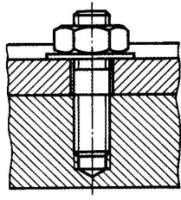 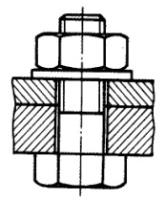 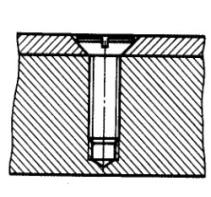 7.Где указывают предельные отклонения размеров?1. Непосредственно после номинального размера2. Перед номинальным размером8.Как обозначается метрическая резьба наружным диаметром 16 и мелким шагом 1,5?1. М 162. М 1,5х163. М 16x1,59.Расстояние между вершинами двух соседних витков резьбы, называется1. Профилем резьбы2. Шагом резьбы3. Сбегом резьбы10.Какой тип резьбы является нестандартным?МетрическаяТрапецеидальнаяПрямоугольная11.Какую деталь применяют в резьбовых соединениях для предотвращения механических деформаций?ГайкуБолтШпилькуШайбу12.Определите шаг у резьбы, обозначенной М28х2-8gМелкий.Крупный13.Укажите правильное обозначение левой упорной резьбы диаметром 80 мм, шагом 10 ммS 80х10 LHS 80х10S 80LH10S80х1014.Какая резьба применяется для преобразования вращательного движения в поступательное движение?Трубная цилиндрическаяТрубная коническаяТрапецеидальнаяМетрическая15.Что означает, указанная шероховатость на чертеже?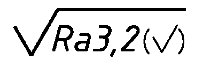 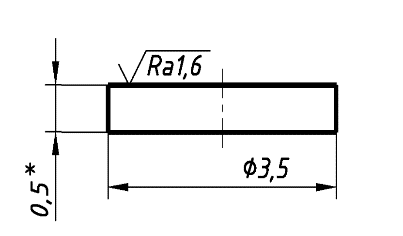 1. Указание шероховатости одинаковой для части поверхностей изделия2. Указание шероховатости, когда большая часть поверхностей не обрабатывается по данному чертежу3. Указание шероховатости одинаковой для всех поверхностей изделия16.Деталь, устанавливаемую в пазах двух сопряженных деталей и препятствующую относительному повороту или сдвигу этих деталей, называют…1. Шайбой2. Болтом3. Шпонкой4. Винтом17.На каком чертеже правильно показана коническая резьба?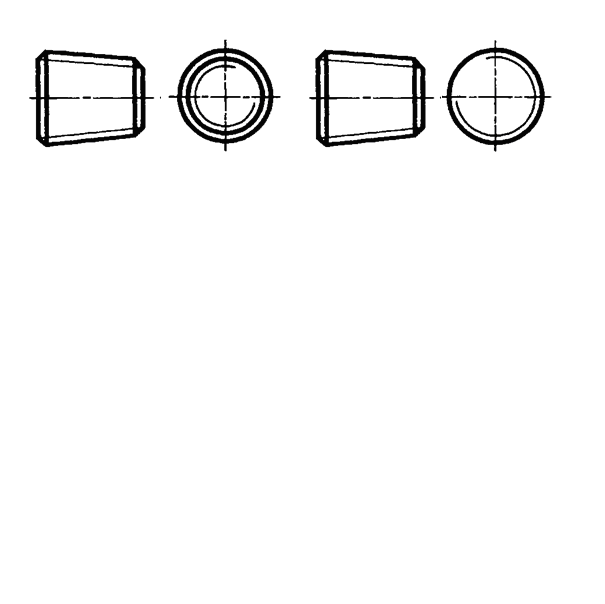 1.2.18.Какой конструктивный элемент детали обозначен буквой А?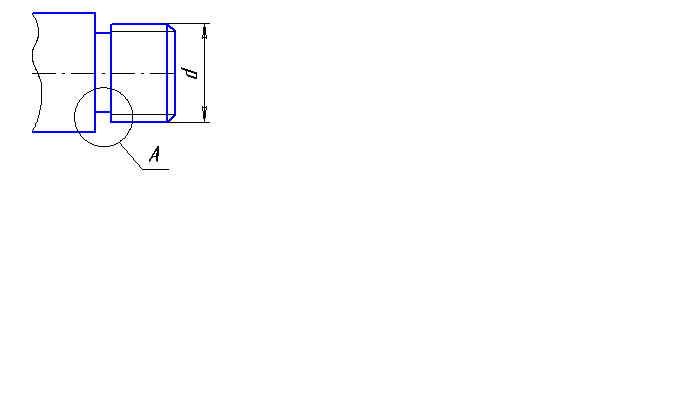 ФаскаПроточкаГалтельОтверстие19.Дать название детали, изображенной на рисунке?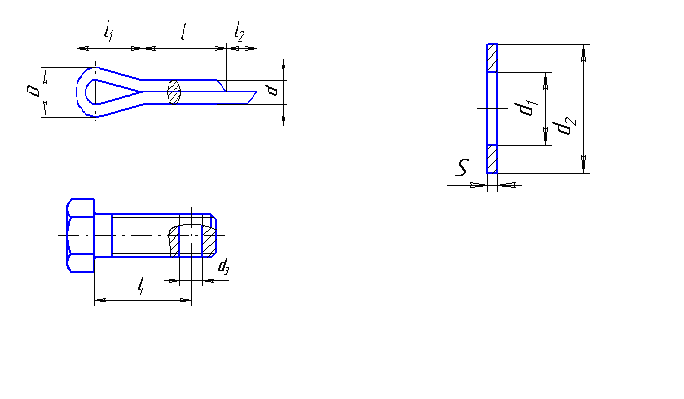 1. Шпилька2. Шайба3. Гайка4. Болт20.Правильно ли изображена резьба на чертеже?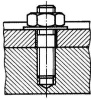 ДаНет№ задания1234567891011121314151617181920правильный ответ31221213234113132241